                                                                                                         Projektas          Vadovaudamasi Lietuvos Respublikos vietos savivaldos įstatymo 16 straipsnio 2 dalies 21 punktu, Lietuvos Respublikos švietimo įstatymo 59 straipsnio 1 dalimi, atsižvelgdama į Konkurso valstybinių ir savivaldybių švietimo įstaigų (išskyrus aukštąsias mokyklas) vadovo pareigoms eiti tvarkos aprašo, patvirtinto Lietuvos Respublikos Švietimo ir mokslo ministro 2011 m. liepos 1 d. įsakymu Nr. V-1193 ,,Dėl konkurso valstybinių ir savivaldybių švietimo įstaigų (išskyrus aukštąsias mokyklas) vadovų pareigoms eiti tvarkos aprašo patvirtinimo“ 5 punktu, Pagėgių savivaldybės taryba  nusprendžia: 1. Įgalioti Pagėgių savivaldybės administracijos direktorių organizuoti konkursus į Pagėgių savivaldybės švietimo įstaigų vadovų pareigas. 2. Sprendimą paskelbti Pagėgių savivaldybės interneto svetainėje  www.pagegiai.lt.	 Šis sprendimas gali būti skundžiamas Regionų apygardos administracinio teismo Klaipėdos rūmams (Galinio Pylimo g. 9, 91230 Klaipėda) Lietuvos Respublikos administracinių bylų teisenos įstatymo nustatyta tvarka per 1 (vieną) mėnesį nuo sprendimo paskelbimo dienos.SUDERINTA:Lumpėnų seniūnijos seniūnė,einanti administracijos direktoriaus pareigas		               		Danguolė Mikelienė  Dokumentų valdymo ir teisės skyriausvyriausiasis specialistas				                		Valdas VytuvisParengė Virginija SirvidienėŠvietimo, kultūros ir sporto skyriaus vedėja                Pagėgių savivaldybės tarybos               veiklos reglamento               2 priedas                                                                                      PAGĖGIŲ SAVIVALDYBĖS TARYBOS SPRENDIMO PROJEKTODĖL ĮGALIOJIMŲ SUTEIKIMO PAGĖGIŲ SAVIVALDYBĖS ADMINISTRACIJOS DIREKTORIUI AIŠKINAMASIS RAŠTAS2019-04-24Parengto projekto tikslai ir uždaviniaiĮsigaliojus Lietuvos Respublikos švietimo įstatymo pataisoms, kuriomis įvedamos švietimo įstaigų vadovų kadencijos.  Įstatymo pataisomis nustatyta, kad švietimo įstaigos vadovas, laimėjęs viešą konkursą, galės eiti šias pareigas penkerių metų kadenciją. Vadovaujantis Konkurso valstybinių ir savivaldybių švietimo įstaigų (išskyrus aukštąsias mokyklas) vadovo pareigoms eiti tvarkos aprašu konkursą organizuoja įstaigos savininko teises ir pareigas įgyvendinanti institucija ar jos įgaliotas asmuo.Kaip šiuo metu yra sureguliuoti projekte aptarti klausimaiSprendimo projektas parengtas vadovaujantis Lietuvos Respublikos vietos savivaldos įstatymo 16 straipsnio 2 dalies 21 punktu, Lietuvos Respublikos švietimo įstatymo 59 straipsnio 1 dalimi ir atsižvelgiant į Konkurso valstybinių ir savivaldybių švietimo įstaigų (išskyrus aukštąsias mokyklas) vadovo pareigoms eiti tvarkos aprašu.  Kokių teigiamų rezultatų laukiamaSiekiama užtikrinti skaidrią ir depolitizuotą vadovų atranką – į atrankos komisijų, mokyklų tarybų sudėtį nebus įtraukiami valstybės politikai. Taip bus sudarytos prielaidos nepriklausomam ir skaidriam vadovavimui, o vadovų pareigas, siekiama, kad eis stipriausi ir nepriekaištingai reputacijai keliamus reikalavimus atitinkantys švietimo lyderiai. Galimos neigiamos priimto projekto pasekmės ir kokių priemonių reikėtų imtis, kad tokių pasekmių būtų išvengta.Neigiamų pasekmių nenumatyta.Kokius galiojančius aktus (tarybos, mero, Savivaldybės administracijos direktoriaus) reikėtų pakeisti ir panaikinti, priėmus sprendimą pagal teikiamą projektą.      Nereikės keisti ar naikinti kitų galiojančių aktų, priėmus sprendimą pagal teikiamą projektą.Jeigu priimtam sprendimui reikės kito tarybos sprendimo, mero potvarkio ar administracijos direktoriaus įsakymo, kas ir kada juos turėtų parengti.Nereikės priimti kito spendimo priimtam sprendimui.Ar reikalinga atlikti sprendimo projekto antikorupcinį vertinimąŠis sprendimas antikorupciniu požiūriu nevertinamas.Sprendimo vykdytojai ir įvykdymo terminai, lėšų, reikalingų sprendimui įgyvendinti, poreikis (jeigu tai numatoma – derinti su Finansų skyriumi)     Sprendimo vykdytojas Dokumentų valdymo ir teisės skyrius.Projekto rengimo metu gauti specialistų vertinimai ir išvados, ekonominiai apskaičiavimai (sąmatos) ir konkretūs finansavimo šaltiniai.Neigiamų specialistų vertinimų ir išvadų negauta. Projekto rengėjas ar rengėjų grupė.Švietimo skyriaus vedėja Virginija Sirvidienė, tel. 57 367, el. p. v.sirvidienė@pagegiai.lt. Kiti, rengėjo nuomone, reikalingi pagrindimai ir paaiškinimai.Nėra kitų rengėjo pagrindimų ir paaiškinimų.Švietimo, kultūros ir sporto skyriaus vedėja					Virginija Sirvidienė    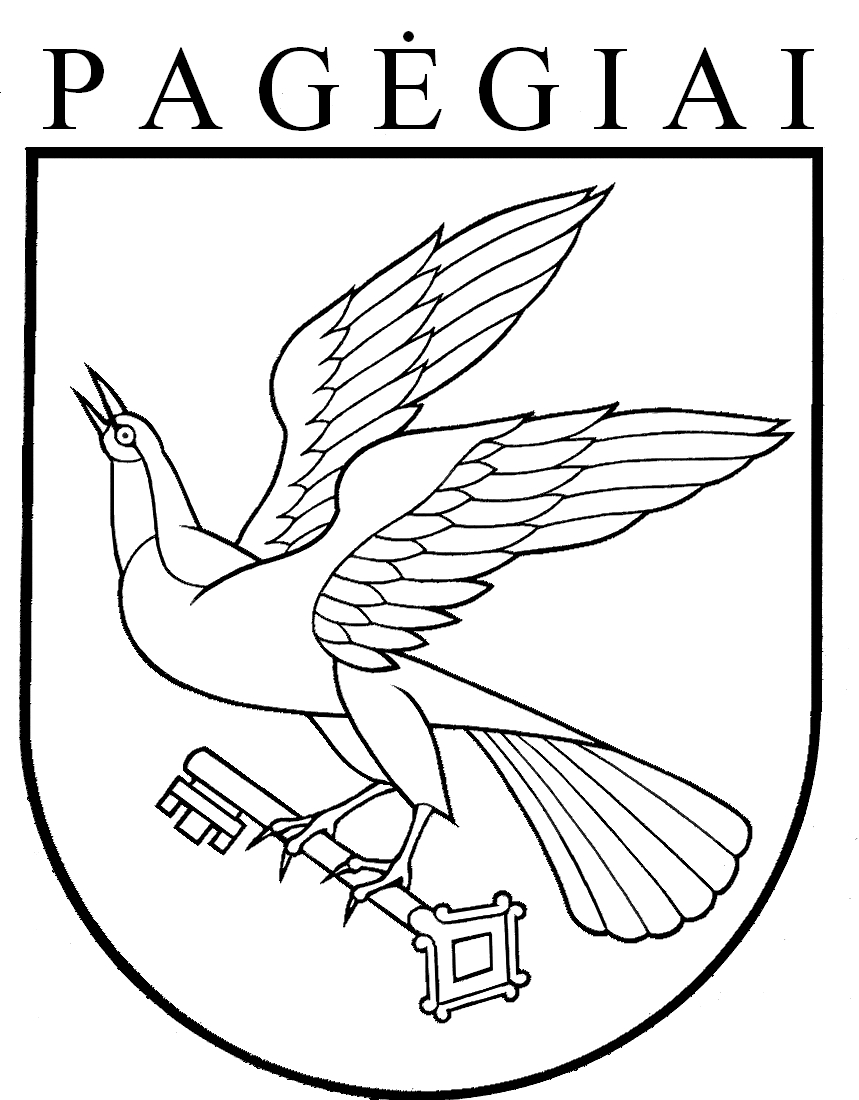 PAGĖGIŲ SAVIVALDYBĖS TARYBAsprendimasDĖL ĮGALIOJIMŲ SUTEIKIMO PAGĖGIŲ SAVIVALDYBĖS ADMINISTRACIJOS DIREKTORIUI2019 m. balandžio 26 d. Nr. T1-73Pagėgiai